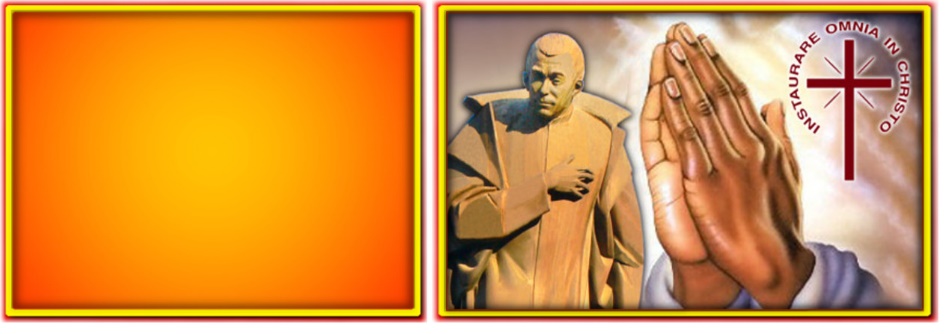 ITALIANOPer intercessione di San Luigi Orione, al termine del 150° anniversario orionino, il Signore dia fecondità alle iniziative di apostolato e di vita religiosa suscitati in questo tempo.ESPAÑOLPor intercesión de San Luis Orione, terminando el 150 aniversario orionita, el Señor bendiga y  fecunde las iniciativas de apostolado y de vida religiosa suscitados en este tiempo.FRANÇAISPar l’intercession de Saint Louis Orione, à la fin du 150e anniversaire de sa naissance, que le Seigneur donne de la fécondité aux initiatives d’apostolat et de vie religieuse suscitées en cette période.POLSKIZa wstawiennictwem św. Alojzego Orione, na zakończenie obchodów 150, rocznicy urodzin, módlmy się aby Pan obdarzył owocami inicjatywy apostolatu i życia zakonnego, zapoczątkowanymi w tym czasie.PORTUGUÊSPor intercessão de São Luís Orione, no final das celebrações pelos 150 anos do seu nascimento, o Senhor torne fecundas as iniciativas de apostolado e de vida religiosa suscitadas por este evento.ENGLISH Through the intercession of St. Luigi Orione, at the end of the 150th anniversary of his birth, may the Lord give fruitfulness to the initiatives of apostolate and religious life raised up in this time.02-4 a Buenos Aires (ARG): Incontro della Pastorale delle scuole.06 a Maputo-Mozambico (BRS): Ordinazione sacerdotale di José João Joaquim TOMO DE OLIVEIRA e Rafael Carlito COBRE.08 in Uruguay (ARG): Riunione di Zona.08-11 a San Miguel-Buenos Aires (ARG): Incontro di Promozione: Gruppo Adulti I.15 in video conferenza (BRS): Incontro di Formazione del M.L.O.15 à Montalban-Filippine (DMI): Inizio del noviziato di 13 giovani.15 a Gaitu-Kenya (DMI): Prima Professione di tre novizi.22-25 a Mariano Roque Alonso-Paraguay (ARG): Incontro di Promozione: Gruppo Giovani I.22-28 a Montebello (ITA): 3° corso di Esercizi spirituali.23-27 a Roma-Curia (CUR): CONSIGLIO GENERALE.26 a São Paulo (BRS): Incontro del G.E.O. e del SECOM.26 a Belo Horizonte (BRN/S): Incontro del Consiglio del Istituto Teologico Don Orione. 29 a Tortona (ITA): Tradizionale Festa della Madonna della Guardia.29 a Bonoua-Costa d’Avorio (NDA): Tradizionale Festa della Madonna della Guardia.Religiosi: Sac. GRAMOLAZZI Giorgio, Italia (+07/07/2022) Sac. ZANATTA Sergio, Italia (+07/07/2022)Religiose: Suor Maria Auxiliadora, Brasile (+01/07/2022)Parenti e amici (di cui la comunicazione è arrivata in Curia): Sig.ra Georgette Ambi KADJO (+03/07/2022), Mamma del Sac. Alain Jacques SAWADOGO (Burkina Faso). Sig. Stephen SEO (+19/07/2022), fratello del Sac. Bernardo SEO (Filippine). Sig. Gilmar LUPPI (+23/07/2022), ex confratello (Brasile).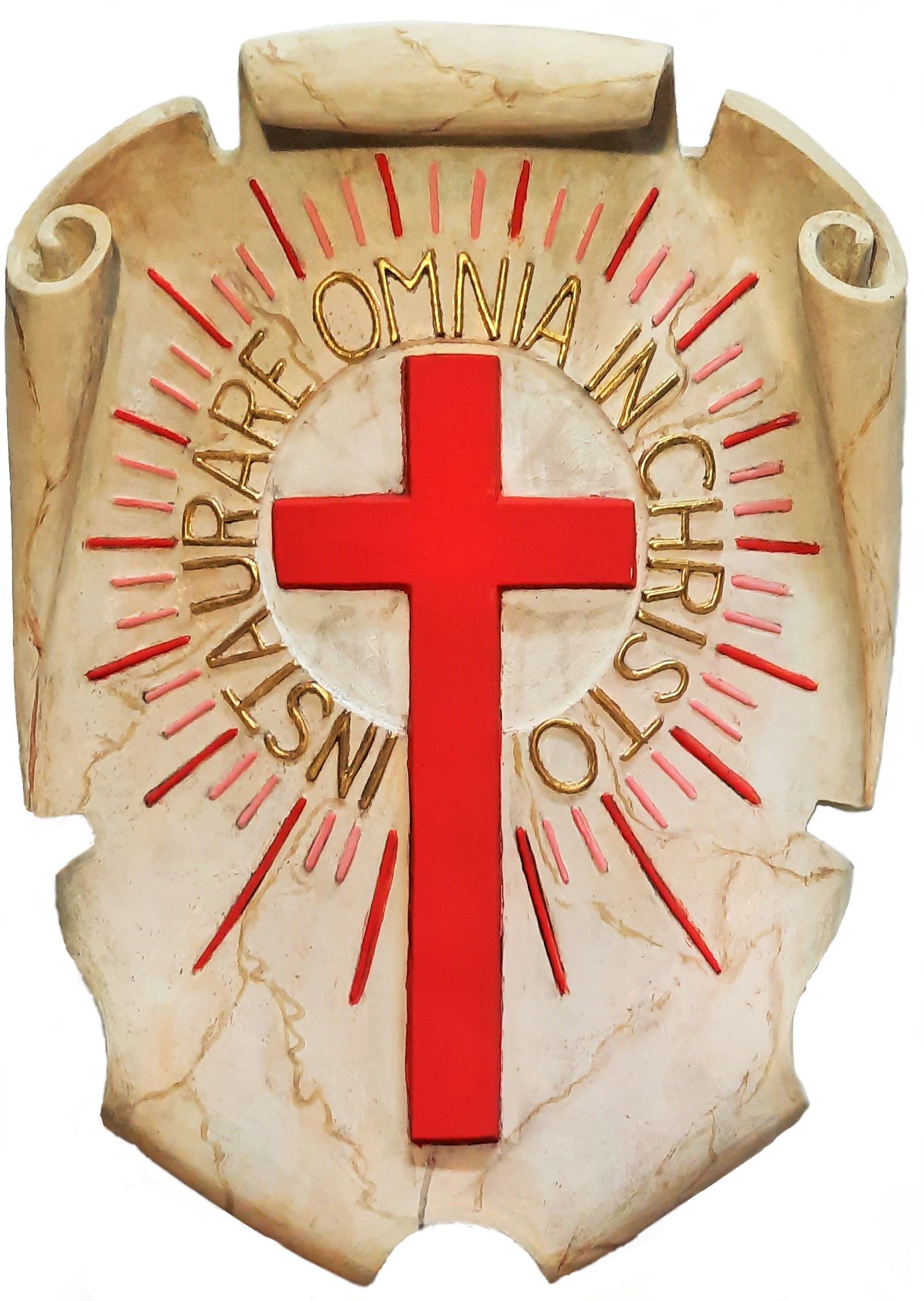 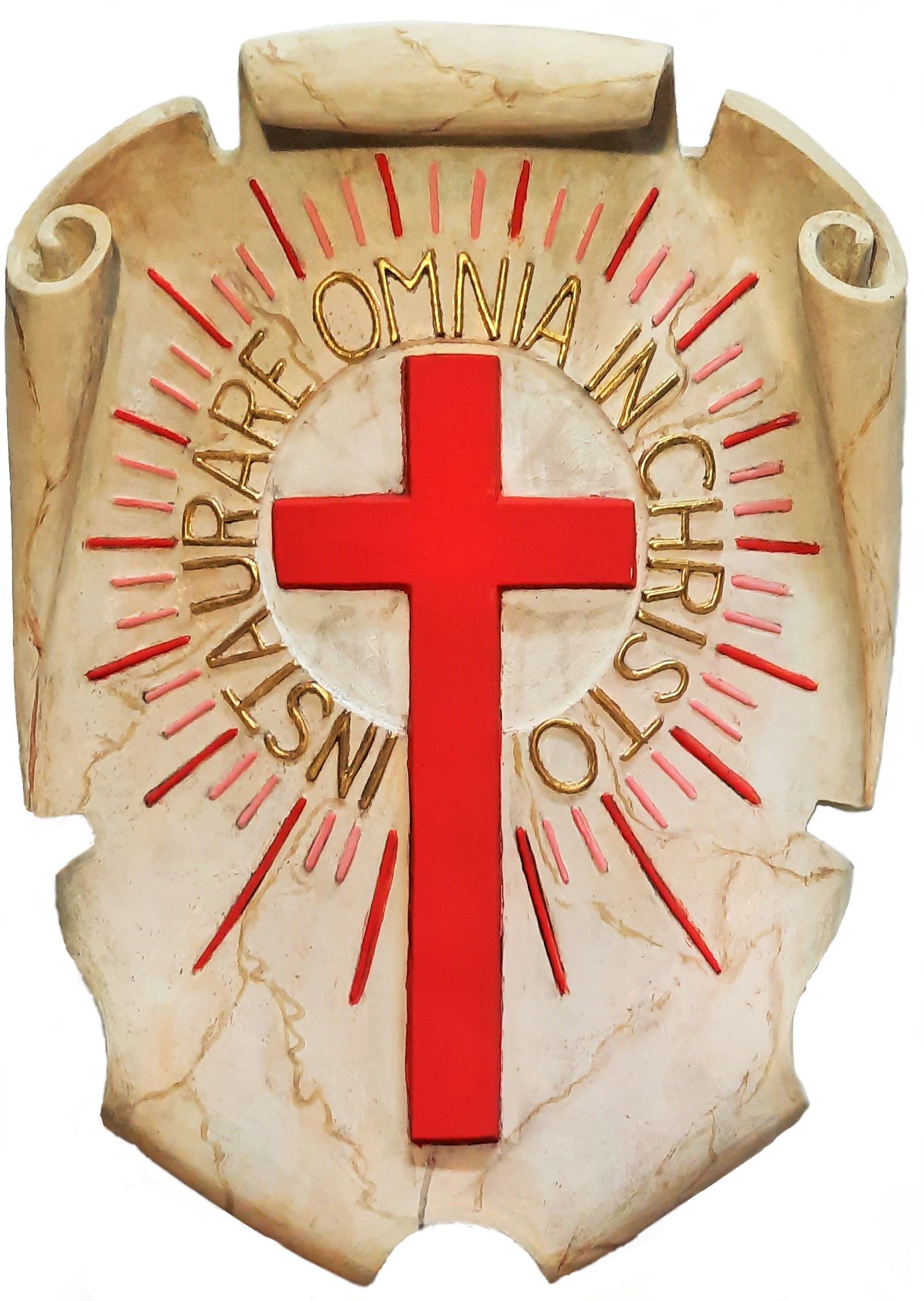 